华南师范大学附属惠阳学校简介华南师范大学附属惠阳学校是由惠阳区人民政府、华南师范大学、广州华附和星河集团联合创办，星河集团出资6亿多元承建的区直属公办学校。初中部、小学部于2014年秋季开学，高中部于2015年秋季正式开学。学校占地近13万平方米。学校位于惠阳区淡水街道办星河东路，前环淡澳河，后倚亚公顶森林公园，距厦深高铁最大停靠站惠州南站1500米，至深圳CBD仅25分钟。学校按国家级示范学校高标准设计建设，教学设施设备先进，拥有大型图书馆、阅览室、电脑室、语音室、校园电视台、专业级演播室和多媒体报告厅等功能室；建有专用实验楼，设置了相应学科的实验室；每个教学班都安装智能一体机多媒体教学平台并配有两台空调；拥有室内篮球场、恒温游泳池、标准的塑胶跑道运动场和两间可容纳千人的学生食堂；有两栋17层楼10部电梯的学生公寓，所有公寓均有空调。学校按国家级示范学校高标准设计建设，现有教职员工312人；小学部47个班，初中21个班，高中20个班，学生4825人。学校秉承华南师大附中“以完整的现代教育塑造高素质的现代人”的办学理念，以“文化育人、以德立校”为办学目标，以“厚德笃学、各美其美”为校训，大力倡导“尊师爱校、文明守纪、好学进取、立志成才”的校风，“认真、刻苦、求实、创新”的学风，“勤、严、实、巧”的教风，倾力打造“粤东名校”。学校创办以来，在领导关心、师生共同努力下，开展了丰富多彩的课外活动，教学、教育和管理井然有序。学校和全体师生参加各项赛事获得了丰硕的成果：学校先后获得“全国中学教育科研联合体理事学校”、“全国十佳写作示范基地”、“新世纪数学好玩研究中心联盟学校”、“广东省标准化学校”、“广东省绿色学校”、“2016年广东省中学生模拟联合国大会最佳团队”、“惠州市青少年科学教育特色学校”等荣誉称号；拥有国家级专利3项；承担区级以上教研课题37项；教师荣誉500多人次，学生荣誉2000多人次；开办以来，小学、初中、高中部参加每学期全区期末检测成绩均名列全区前茅。首届初中毕业生中考取得骄人的成绩，总平均分、优秀率、高分段人数所占比率均名列惠阳区第一；首届六年级毕业班成绩总分名列全区所有学校前茅。为发展需要，我校也将于2017年12月、2018年6月（具体时间以招聘公告为准）分两批次面向全国招聘优秀教师若干名（将涵盖所有学科），其中校聘合同制教师人均年薪8万余元，编制教师享受我区公办教师同等的工资福利待遇(2016年惠阳区教师平均年薪13万余元，符合条件的全日制硕士研究生每月还能额外领取1000元高层次人才津和一次性5万元安家费)，教师子女优先就读我校，学校为每位教师提供住宿。学校地址：惠州市惠阳区星河东七路1号学校邮编：516211学校电话：（0752）6518666学校网址：http://hfhy.edu.hjpt.cn/简历投递邮箱：hyhf11@163.com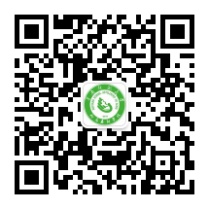 